FALL– 2019Course Start Date: September 10, 2019 ‘Elements of Law: Part One’(AP/ 2610 C- 3.0)(Note: Subject to Further Revision)COURSE OUTLINEFaculty of Liberal Arts and Professional StudiesSchool of Administrative StudiesYork UniversityCourse Director:  W. Pomerantz, LLB Office Hours: 6:30pm – 7:00 pm Tuesday evenings in the classroomClassroom: See course website for classroom assignment	Phone: NAEmail: wpomer@yorku.caThe accreditation provided by external professional bodies to this course is contingent on satisfying all elements of this course outline (hours of classes, topics, materials to read, and evaluations). Please note that this course cannot be taken under a Pass/Fail option and it is not open for assessed grades.Required Texts: The required text for the course is Contemporary Canadian Business Law, Principles and Cases, (2015) 11th Edition, J.A. Willes & J.H. Willes, McGraw-Hill Ryerson (“Textbook”) which is available in the York University Bookstore.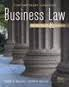 Important Dates:	Please refer to: http://registrar.yorku.ca/enrol/dates/fw16Add and Drop Deadline Information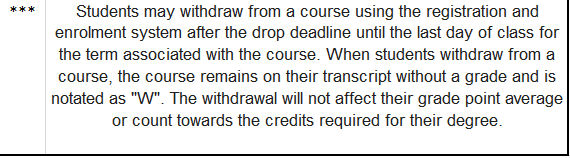 There are deadlines for adding and dropping courses, both academic and financial. Since, for the most part, the dates are different, be sure to read the information carefully so that you understand the differences between the lecture dates below and the Refund Tables.You are strongly advised to pay close attention to the "Last date to enroll without permission of course instructor" deadlines. These deadlines represent the last date students have unrestricted access to the registration and enrolment system. After that date, you must contact the professor/department offering the course to arrange permission.You can drop courses using the registration and enrolment system up until the drop deadline. After that, you will receive a grade for the course.You can find a calendar which contains all the relevant dates at this location:http://www.registrar.yorku.ca/index.phpMID-TERM EXAM: Held During the Week 6, Closed Book, 2.5 hours, covers Weeks 1 – 5 (inclusive); review lecture: Week 5 (9:00 – 10:00 pm) Mid-Term tests not picked-up on handout in class will be available next day at Rm. 282 Atkinson. You must produce student i.d. to retrieve your test paper. Please bring your student i.d. to the examination room.MID-TERM EXAM RETURN: Mid-Term exams will be returned to students in the classroom at the end of the following lecture (week 7). Afterward, exam papers ONLY will be available for pick-up at Rm. 282, Atkinson as will deferred, deferred medical and accommodation examination papers. INDIVIDUAL FEEDBACK: An opportunity for individual feedback together with a view of the mid-term test answer key will be available to students during week 8 in the classroom one hour after class (i.e. from 10 – 11 pm). FINAL EXAM: Held During Week 13, Closed Book, 3.0 hours, covers the entire course, all lectures; review lecture: Week 12 (9:00 – 10:00 pm). Please bring your student i.d. to the examination room. Your final exam marks are NOT posted on Moodle. The University releases the marks, campus wide on specific dates set aside for that purpose. Your final exam individual mark should be obtained from the support staff at Rm. 282 Atkinson. I am NOT permitted to release your final exam mark nor your final grade to you. LECTURE BREAKS: Every lecture has a 15 minute break normally between 8:30 – 8:45 pm, except lectures 5 and 12. Students who miss the mid-term exam must provide a completed "Attending Physician's Statement" http://www.yorku.ca/grads/forms/NEW/attending_physician_statement.pdfwithin 5 business days of the mid-term to the School of Administrative Studies (Atkinson, Rm 282) which must include the name and phone number of a contact person who can verify the reason for absence.  Failure to do so shall result in a grade of 0 for the mid-term. Please do NOT email your “Attending Physician’s Statement” or any supporting documentation to your course director or to the School of Administrative Studies.  Only original signed copies or original supporting documents will be considered acceptable. These should be presented at Rm. 282, Atkinson Building, Keele Campus. Students who for any reason do not attend the mid-term of the section they are enrolled in will not be permitted to write the mid-term.  If a mid-term is written and the course is not dropped by the drop date, then the mid-term mark will count towards the final grade.Weighting: **Students who are unable to write the mid-term test on the scheduled date in the Course Outline, may, with appropriate and approved supporting documentation write a make-up mid-term examination on an alternate date set by the University LA&PS Teaching & Learning Program Administration Office. The make-up mid-term exam is automatically re-weighted from 40% to 15% of the course grade for the semester. The final exam also is automatically re-weighted from 60% to 85% of the course grade for the semester. For example, if you scored 73/100 on the make-up mid-term and 64/100 on the final exam, the net effect of the applicable weighting would be a final course grade of approximately 65/100.  Notes:It is your responsibility as a student to ensure that you are available to sit for examinations during the entire exam period for the term corresponding to your course. We strongly recommend that you do not make any travel arrangements prior to the end of the term's examination schedule. COURSE DESCRIPTIONThis course is intended to provide students with the basic legal principles and frameworks that are necessary when one is operating within a business context.  The course will introduce students to the fundamental building blocks of business law, contracts and torts (e.g., negligence).  This will be followed by a discussion of the legal aspects of the different forms of business organization including: sole proprietorships; partnerships; and corporations.  Other important areas of business law to be covered include: employment law; consumer law; competition law; environmental law; bailment; real estate law (including mortgages); as well as intellectual property.  The course is not designed to turn students into lawyers, but to provide them with the basic knowledge and understanding of legal principles so that they are more fully aware of the legal implications of their actions in business and can more easily navigate within the Canadian legal system. * Note that not only does Law have its own language, but its concepts and terms are more commonly expressed in formal legal English language and grammar, which students will have to understand and apply for examination purposes.Course Learning Objectives:The primary learning objectives of this course are as follows:To have a basic understanding of the key legal concepts and principles that relate to business activity, whether as an owner, professional, employee, manager, executive, or director.  
To become more aware of the legal implications that can arise while engaged in business activity in order to know when to engage the assistance of a lawyer, as well as how to be a more informed and knowledgeable legal client.
To develop critical decision-making skills via the application of concepts and legal principles to business cases.Student Assessments and Grading:Mid-Term: The Mid-term Examination will cover materials discussed during Weeks 1 through 5 of the course.  The Mid-term Examination is closed book and will take place during week 6.  It will consist of a series of multiple choice questions, true/false, short answer, and/or case analysis questions.  You are entitled to bring a clean, approved, ‘hard-copy’ (not electronic) English dictionary into the exam. You are NOT permitted to use “translation” dictionaries (i.e. to or from English and another language).  Students should bring with them their current identification card, and their York Card or one piece of photo identification at the exam.Final Exam: The final exam is cumulative of all of the material covered in the course, closed book, and will take place during the final exam period.  You are entitled to bring a clean, approved, ‘hard-copy’ (not electronic) English dictionary into the exam. You are NOT permitted to use “translation” dictionaries (i.e. to or from English and another language).  Students should bring with them their current identification card, and their York Card or one piece of photo identification at the exam. Class Expectations and ParticipationIn general, the readings each week for the course will be quite heavy, but it is important that you take the time to do the readings and not fall behind.  This will help with one’s understanding of the material presented during the lectures.  It is also important to read all the assigned cases beforehand so you will be prepared to discuss them in class.  Moreover, not only does Law have its own language, but its concepts and terms are more commonly expressed in formal legal English language and grammar, which students will have to understand and apply for examination purposes.Attendance each week is expected.ADMS 2610: Elements of Law (Part i)WEEKLY AGENDARELEVANT UNIVERSITY REGULATIONSDeferred Exams: Deferred standing may be granted to students who are unable to write their final examination at the scheduled time or to submit their outstanding course work on the last day of classes. Details can be found at http://myacademicrecord.students.yorku.ca/deferred-standing Any request for deferred standing on medical grounds must include an Attending Physician's Statement form; a “Doctor’s Note” will not be accepted. DSA Form: http://www.registrar.yorku.ca/pdf/deferred_standing_agreement.pdf Attending Physician's Statement form: http://registrar.yorku.ca/pdf/attending-physicians-statement.pdf To apply for deferred standing, students must register at https://sas-app.laps.yorku.ca/       Followed by handing in a completed DSA form and supporting documentation directly to the main office of the School of Administrative Studies (282 Atkinson) and add your ticket number to the DSA form.  The DSA and supporting documentation must be submitted no later than five (5) business days from the date of the exam.  These requests will be considered on their merit and decisions will be made available by logging into the above-mentioned link. No individualized communication will be sent by the School to the students (no letter or e-mails). Students with approved DSA will be able to write their deferred examination during the School's deferred examination period. No further extensions of deferred exams shall be granted. The format and covered content of the deferred examination may be different from that of the originally scheduled examination. The deferred exam may be closed book, cumulative and comprehensive and may include all subjects/topics of the textbook whether they have been covered in class or not.  Any request for deferred standing on medical grounds must include an Attending Physician's Statement form; a “Doctor’s Note” will not be accepted. Academic Honesty: The Faculty of Liberal Arts and Professional Studies considers breaches of the Senate Policy on Academic Honesty to be serious matters. The Senate Policy on Academic Honesty is an affirmation and clarification for members of the University of the general obligation to maintain the highest standards of academic honesty. As a clear sense of academic honesty and responsibility is fundamental to good scholarship, the policy recognizes the general responsibility of all faculty members to foster acceptable standards of academic conduct and of the student to be mindful of and abide by such standards. Suspected breaches of academic honesty will be investigated and charges shall be laid if reasonable and probable grounds exist. Students should review the York Academic Honesty policy for themselves at: http://www.yorku.ca/secretariat/policies/document.php?document=69 Students might also wish to review the interactive on-line Tutorial for students on academic integrity, at: https://spark.library.yorku.ca/academic-integrity-what-is-academic-integrity/ Grading Scheme and Feedback Policy: The grading scheme (i.e. kinds and weights of assignments, essays, exams, etc.) shall be announced, and be available in writing, within the first two weeks of class, and, under normal circumstances, graded feedback worth at least 15% of the final grade for Fall, Winter or Summer Term, and 30% for ‘full year’ courses offered in the Fall/Winter Term be received by students in all courses prior to the final withdrawal date from a course without receiving a grade, with the following exceptions: Note: Under unusual and/or unforeseeable circumstances which disrupt the academic norm, instructors are expected to provide grading schemes and academic feedback in the spirit of these regulations, as soon as possible. For more information on the Grading Scheme and Feedback Policy, please visit: http://www.yorku.ca/univsec/policies/document.php?document=86 
In-Class Tests and Exams - the 20% Rule: For all Undergraduate courses, except those which regularly meet on Friday evening or on a weekend, tests or exams worth more than 20% will not be held in the two weeks prior to the beginning of the official examination period. For further information on the 20% Rule, please visit: http://secretariat-policies.info.yorku.ca/policies/limits-on-the-worth-of-examinations-in-the-final-classes-of-a-term-policy/ 
Reappraisals: Students may, with sufficient academic grounds, request that a final grade in a course be reappraised (which may mean the review of specific pieces of tangible work). Non-academic grounds are not relevant for grade reappraisals; in such cases, students are advised to petition to their home Faculty. Students are normally expected to first contact the course director to discuss the grade received and to request that their tangible work be reviewed. Tangible work may include written, graphic, digitized, modeled, video recording or audio recording formats, but not oral work.  Students need to be aware that a request for a grade reappraisal may result in the original grade being raised, lowered or confirmed. For reappraisal procedures and information, please visit the Office of the Registrar site at: http://myacademicrecord.students.yorku.ca/grade-reappraisal-policy 
Accommodation Procedures: LA&PS students who have experienced a misfortune or who are too ill to attend the final examination in an ADMS course should not attempt to do so; they must pursue deferred standing. Other students should contact their home Faculty for information. For further information, please visit: http://ds.info.yorku.ca/academic-support-accomodations/ Religious Accommodation: York University is committed to respecting the religious beliefs and practices of all members of the community, and making accommodations for observances of special significance to adherents. For more information on religious accommodation, please visit:
https://w2prod.sis.yorku.ca/Apps/WebObjects/cdm.woa/wa/regobs 
Academic Accommodation for Students with Disabilities (Senate Policy) The nature and extent of accommodations shall be consistent with and supportive of the integrity of the curriculum and of the academic standards of programs or courses. Provided that students have given sufficient notice about their accommodation needs, instructors shall take reasonable steps to accommodate these needs in a manner consistent with the guidelines established hereunder. For more information, please visit the Counselling and Disability Services website at http://www.yorku.ca/dshub/ York’s disabilities offices and the Registrar’s Office work in partnership to support alternate exam and test accommodation services for students with disabilities at the Keele campus. For more information on alternate exams and tests please visit http://www.yorku.ca/altexams/ Please alert the Course Director as soon as possible should you require special accommodations. Alternate Exams:Alternate Exam and test requests must be submitted at least three (3) weeks in advance of the scheduled test dates. Late requests to book tests or exams will not be accepted by the Alternate Exams online request system. It is your responsibility to check your e-mail regularly for notifications regarding changes or updates concerning Alternate Exam and Test Scheduling services.To reschedule an exam or test for students currently registered with Counselling & Disability Services, follow these steps.Contact your course instructor for permission to reschedule the exam or test. Please note that permission to reschedule is at the discretion of the course instructor and is not guaranteed. Scheduling is dependent on space availability. If you have been corresponding with your course instructor by e-mail and have confirmation of their approval to reschedule, you may upload, attach or send a copy of the e-mail as an electronic signature from the course instructor.If permission is granted by your instructor, complete and submit a signed Alternate Exam and Test Rescheduling Request Form at least five (5) business days in advance of the rescheduled exam/test date.Review the Policies and Procedures for writing your rescheduled exam/test.Please use Microsoft Internet Explorer, Google Chrome, Apple Safari or Adobe Acrobat to fill out the online form in your browser or save it and open with Adobe Acrobat.Note: If you are requesting to reschedule an exam/test as a religious accommodation, ensure that you check the box located on the top of the form. Information regarding religious observance policy and accommodation can be found in the York Courses Web site.If you are submitting a request to write an exam or test on a date that falls after the Faculty deadlines for submission of deferred final grades, you must petition for deferred standing through your home Faculty. In this circumstance, submit an Alternate Exam and Test Rescheduling Request Form only if your petition is granted.AssessmentGrade WeightDate1) Mid-Term Exam40%**Week Six 2) Final Exam60%**During the Final Exam PeriodTOTAL100%Subject codeinstructorTimestart dateAP/ADMS 2610-E.3.0W. Pomerantz7:00 – 10:00 pm topics coveredreadings and casespart one:introduction contracts, torts, Security for debt, negotiable instruments and international lawSEPT. 10, 2019WEEK 1Sources:Sources of Law, Constitution, Charter of Rights and Freedoms*, Judicial System, Civil Court Procedure, Administrative Tribunals, Alternative Dispute Resolution (ADR) Legal ProfessionReadings will be posted on moodle  Chapter 1 Chapter 2 Chapter 3 (pp. 50 – 51 / 53 – 57)WEEK 2contractspart 1sEPT 17Contracts (1):Introduction to ContractsThe Elements of a Valid Contract and Intention to Create a Legal RelationshipOffer and AcceptanceThe Requirement of ConsiderationQuantum MeruitThe Legal Capacity to Contract and the Requirement of LegalityThe Requirement of Form and WritingChapter 7 Chapter 8 Chapter 9 Chapter 10Assigned Cases As determined by Instructor:WEEK 3contractssept 24Contracts (2):The Failure to Create an Enforceable Contract; Mistake, Misrepresentation and Undue InfluenceThe Extent of Contractual Rights; Privity; AssignmentThe Performance of Contractual Obligations; Discharge; Breach of Contract and Remedies for Breach; Fundamental Breach; Remedies; Damages; Mitigation; Specific Performance; Enforcement of JudgmentsChapter 11 Chapter 12 Chapter 13Chapter 14Assigned Cases as determined by Intructor:WEEK 4torts and professional liabilityOct. 1Torts:Intentional Torts, Business and Related Torts & Crimes, Unintentional Torts, Vicarious Liability, Negligence, the Concept of Foreseeability, Manufacturer’s Liability, Tort Defenses, Remedies, Professional Standards and Professional Obligations, Professional-Client RelationshipsChapter 4 Chapter 5Chapter 6Assigned Cases for this lecture as determined by professor:part two:special legal rights & relationshipsWEEK 5security for debt, negotiable instruments and international lawoct. 8Security for Debt: Forms, Statutory Protection for Creditor Security, PrioritiesNegotiable Instruments: Bills of Exchange, Cheques, Promissory Notes, Defences, Consumer Protection and Negotiable InstrumentsInternational Business Law: Importing and Exporting Goods to and from Canada, International Trade Regulation, International Trading Relationships and Contracts of Sale, International Trade Dispute Arbitration*Chapter 29 Chapter 28  Chapter 33No cases assigned this week.WEEK 6testoct 22MID TERM EXAMINATION(2.5 hours), Closed BookLocation for Test MAY be different than the regular lecture room. Please check with Course Director.This test will cover all the material discussed in Weeks 1 – 5 (above) including textbook, power points, lecture notes and any supplementary material assigned for study. part three: business organizationsWEEK 7forms of businessPart 1oct 29Business Organizations Other Than Corporations: Sole Proprietorship, Partnership, Partnership Liability for Acts of Employees, Rights and Duties of Partners to One Another, Dissolution of Partnership, Limited Partnership, Limited Liability PartnershipChapter 16 Assigned Cases for this lecture as determined by professor:WEEK 8forms of businessPart 2november 5Business Organizations: The Corporation: Nature of a Corporation, Obtaining a Corporate Name,  Methods of Incorporation, The Indoor Management Rule, Articles of Incorporation, The Incorporation Process, Shareholders’ Agreements, Corporate Securities, Division of Corporate Powers, The Taxation of Corporations, Duties and Responsibilities of Directors, Director’s Liability, Defense of Due Diligence, Sarbanes Oxley Act, Shareholders’ Rights, Purchase and Sale of a CorporationChapter 17 part three:miscellaneous business lawWEEK 9agency, bailment and employment lawNovember 12Employment Law: Contract of Employment, Dismissal and Wrongful Dismissal, Employer Misrepresentation, Employer Liability to Third parties, Employer Liability for Employee’s Injuries Agency: Role of an Agent, Agency by Express Agreement, Duties of Parties, Agency by Conduct or Estoppel, Agency by Operation of Law, Ratification of contracts by the Principal, Agency RelationshipBailment: Nature and Types of Bailment, Bailor-BaileeChapter 9 (pp.166-168 only)Chapter 19 Chapter 15Chapter 20 Assigned Cases for this lecture as determined by professor:WEEK 10government regulation of business:sale of goodsconsumer protectionrestrictive trade practicesenvironmental lawNovember 19Sale of Goods: Codification of the Law, Nature of a Contract of Sale, Contractual Duties, Remedies, Electronic Sale of GoodsConsumer Protection Legislation: Consumer Safety, Consumer Information, Consumer – Product Quality and Performance Protection, Consumer Protection Related to Business Practices, Credit-Granting Consumer Protection, Credit Reporting Consumer ProtectionRestrictive Trade Practices: Mergers, Conspiracies and Combinations in Restraint of Trade, Offences Relating to  the Distribution and Sale of Products, Civil Actions under the Competition ActEnvironmental Law: Common Law, Environmental Legislation, “The Polluter Pays” Principle, Responsibility for ContaminationChapter 21Chapter 27Chapter 32 Chapter 34 Assigned Cases for this lecture as determined by professorWEEK 11REAL PROPERTY LAWMORTGAGESLEASEHOLD INTERESTSNovember 26Real Property Law: Easements, Restrictive Covenants, Title to Land, Registration of Property InterestsMortgages: Priorities, Rights and Duties of the Parties, Special Clauses, Discharge of Mortgage, Assignment, Sale of Mortgaged Property, Default: Foreclosure and Sale, Business Applications of Mortgage SecurityLeasehold Interests: the Creation of a Tenancy, Rights and Duties of the Landlord and the Tenant, Rights of the Landlord for Breach of the Lease, Rights of the Tenant for Breach of the LeaseChapter 22Chapter 23Chapter 24 Assigned Cases for this lecture as determined by professor:WEEK 12INTELLECTUAL PROPERTY LAWDecember 3Intellectual Property Law: Patents, Trademarks, the Trademarks Act, Franchises, Copyright, the Copyright ActBreak (9:00 pm – 9:15 pm)Final Exam Review (9:15 pm – 10:00pm)Chapter 26No Cases Assigned This WeekNote: The second half of this lecture will be a review in preparation for the Final Examination Date TBA.EXAM PERIODdecember 5-20FINAL EXAMINATIONClosed Book – 3.0 hoursThe specific exam date for this class to be announced by Course Director. Please check Course Website regularly!The final examination covers the entire course (all chapters)